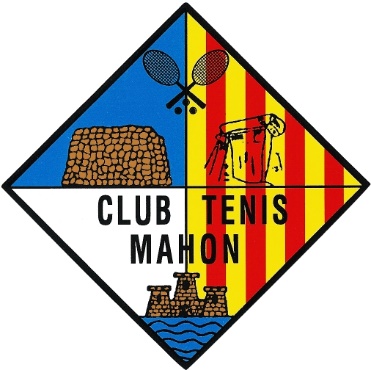 FACT SHEETCAMPEONATO DE MENORCA VETERANOS/ASFECHAS: DEL 4 AL 12 DE MAYO DE 2019 SEDE: CLUB TENIS MAHON, DIRECTOR DEL TORNEO: Abelardo Oleano CarrerasJUEZ ÁRBITRO DEL TORNEO: Chiara Berini  639836748 ÁRBITRO ADJUNTO: Vicente Andreu MartíCUOTA DE INSCRIPCIÓN: 18€ CIERRE DE INSCRIPCIONES: VIERNES  día 26 de ABRIL de 2019 a través de la FTIB. SORTEO: MARTES DIA 30 de ABRIL, a las 11:00h. en las oficinas de la Delegacion de Menorca de la F.T.I.B. PRUEBAS: VETERANOS/AS MASCULINO  + 45  + 55FEMENINO + 50Cuadro final de 24 jugadores: 17 aceptados directos, 3 W.C. y 4 aceptados de la fase previa.Se realizará un cuadro de consolación para los perdedores de primera ronda FORMATO DE JUEGO: Eliminatoria directa, partidos al mejor de 2 sets con tie break en todos ellos. Y supertiebreak a 10 en caso de empate a 1 set.Nº DE PISTAS DISPONIBLES: 6 pistas disponibles para el torneo, habrá una pista disponible para calentar. PROGRAMACIÓN DE PARTIDOS: Fines de semana.PREMIOS: Trofeos para campeones y finalistas